Publicado en Madrid el 05/07/2019 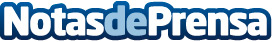 JMG Virtual Consulting llega a un acuerdo con KIO Networks EspañaJMG Virtual Consulting cumple 10 años y se plantea en 2019 el reto de mejorar en todas sus parcelas, fruto de ello surge el acuerdo con KIO Networks España para poder ofrecer servicios cloud basados en VMwareDatos de contacto:Departamento de Marketing911413462Nota de prensa publicada en: https://www.notasdeprensa.es/jmg-virtual-consulting-llega-a-un-acuerdo-con Categorias: Nacional Hardware E-Commerce Software Ciberseguridad http://www.notasdeprensa.es